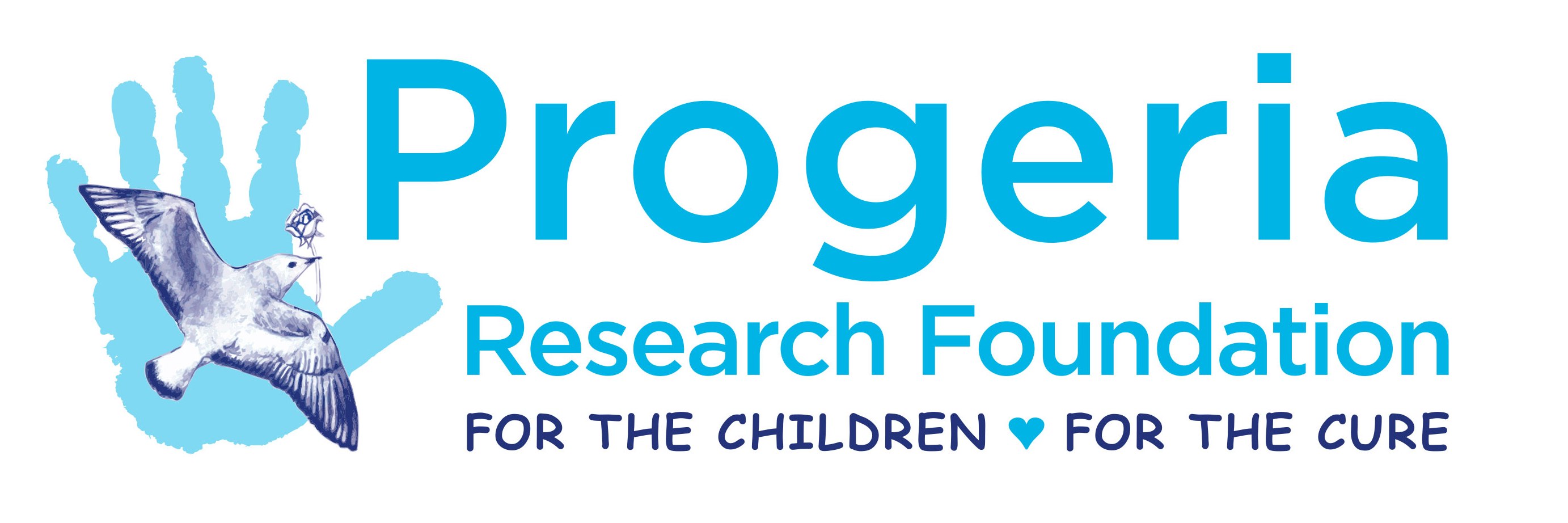 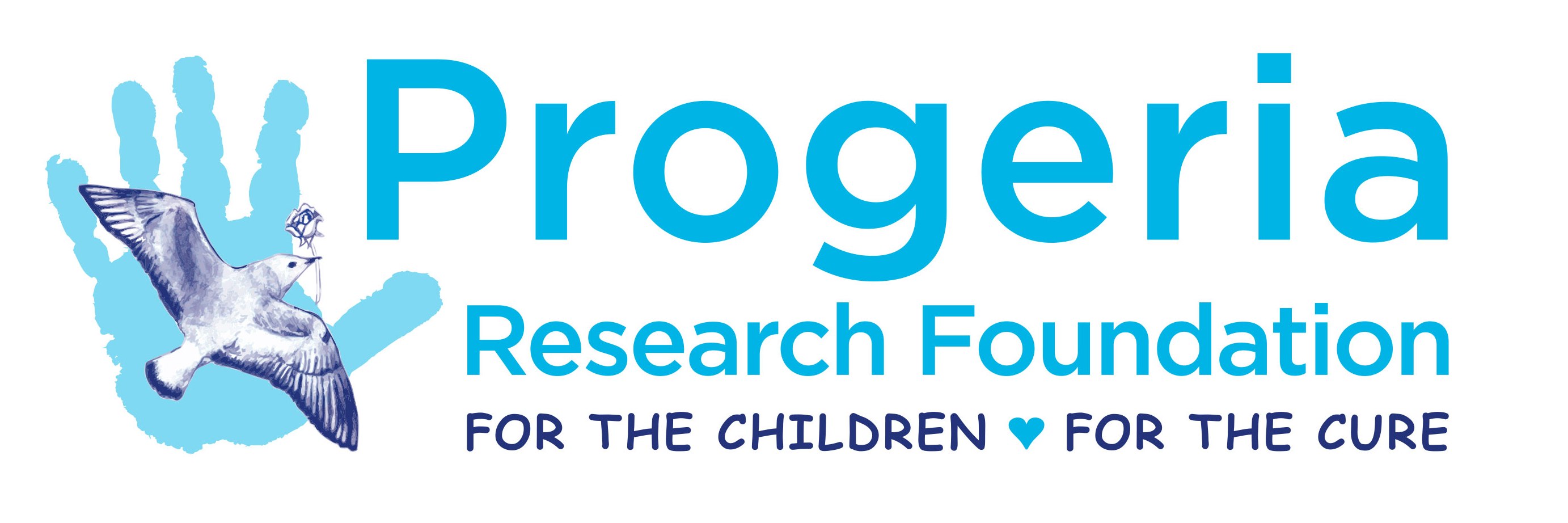 早衰症研究基金会国际早衰症登记处早衰症研究基金会国际登记处现已成立，其旨在向患有早衰症的儿童和成人的家庭及其主治医生提供服务与信息。在收到此登记表后，我们将与您联系，了解参与我们为早衰症患者提供项目和服务的机会。此外，登记处的信息可确保快速分发任何可能使患者和/或其家庭受益的新信息。非常感谢您在登记方面的合作，并帮助向登记处提供关于早衰症患者的信息。早衰症研究基金会将隐私视为重中之重。在未得到早衰症患者或其父母或监护人明确同意的情况下，您在这些表格上提交的个人身份资料将不会以任何形式分发。您可以将填好的表格通过电子邮件发送至info@progeriaresearch.org或将填好的表格直接交至登记处总部：The Progeria Research Foundation, Inc.PO Box 3453Peabody, MA01961-3453USA联邦快递或其他邮寄地址： 200 Lake Street, Suite 102, Peabody, MA  01960网站： www.progeriaresearch.org电话： (978) 535-2594传真： (978) 535-5849早衰症研究基金会国际早衰症登记处早衰症患者登记表谁为这位早衰症儿童或成人登记？姓名：_______________________________________________________称谓：_______________________________________________________专科（由医生填写）：____________________________________________您与早衰症儿童或成人的关系：______________________________________地址： _______________________________________________________电话： _______________________________________________________电子邮箱：____________________________________________________主要使用的语言： ________________其他语言：_______________________在某些情况下，我们可能希望获得外部专家的医学意见。在患者的身份仍然保密的情况下(没有给出姓名、地址或其他识别特征)，请勾选下列选项，查看这里提供的信息是否可以归总并传达给其他医疗保健专业人员。是 ____				否____您是否希望早衰症研究基金会直接与您联系，提供您可能感兴趣的当前或未来临床治疗试验和其他项目的信息?是 ____				否____如果登记者并非早衰症患者本人或其父母或法定监护人：早衰症儿童或成人的父母或法定监护人是否希望早衰症研究基金会直接与他们联系，提供他们可能感兴趣的当前或未来的临床治疗试验和其他项目的信息？是 ____				否____早衰症儿童或成人的联系信息今日日期：____________________________________________________姓名：_______________________________________________________性别：_______________________________________________________出生日期： ____________________________________________________地址： _______________________________________________________电子邮箱：____________________________________________________电话： _______________________________________________________主要使用的语言： ________________其他语言：________________________早衰症儿童或成人及其父母的社交媒体联系信息请提供以下每个社交媒体平台的信息(如适用)。Facebook:_______________________________________________WhatsApp:______________________________________________微信: __________________________________________________Instagram:______________________________________________ 早衰症儿童或成人的背景信息确诊年龄：_____________________________________________由谁做出的诊断？ 	 姓名： ___________________________________________地址： ___________________________________________电子邮箱： ________________________________________电话： ___________________________________________私人医生或家庭医生：姓名： ___________________________________________地址： ___________________________________________电子邮箱： ________________________________________电话： ___________________________________________ 诊断基于哪些临床特征？ __________________________________________________________是否做了基因检测？____________如果是，在哪里做的？_________________    检测结果：______________________________________________患者目前的 体重： ________身高：  ________医学问题：______________________________________________________________________________________________________体征和症状以下是早衰症的常见症状。对于下面的每一项，请描述症状是否存在，何时开始，如何治疗，如何发展，并描述目前(今天)的情况。体重增加缓慢_________________________________________________________________________________________________脱发_______________________________________________________________________________________________________皮肤变化 ___________________________________________________________________________________________________牙齿萌出延迟_________________________________________________________________________________________________心血管疾病，如胸痛、心脏病发作___________________________________________________________________________________头痛_______________________________________________________________________________________________________中风_______________________________________________________________________________________________________髋关节问题或其他关节问题_______________________________________________________________________________________骨折_______________________________________________________________________________________________________其他疼痛或问题__________________________________________
_____________________________________________________具体做了哪些测试？ _____________________________________________________________________________________________________________________________________________________________________家庭信息:母亲姓名：__________________________出生日期：__________________________父亲姓名：__________________________出生日期：__________________________早衰症患者的兄弟姐妹:姓名	   性别		出生日期		医学问题1._______________	____		_________		__________________2._______________	____		_________		__________________3._______________	____		_________		__________________4._______________	____		_________		__________________5._______________	____		_________		__________________6._______________	____		_________		__________________父母是表亲或有任何血缘关系吗?如果有，是什么关系? ____________________________________________________________医学文献中是否报道过该儿童或成人？如果是，在哪篇文献，何时发表的？ ____________________________________________________________您是如何知道早衰症的？____________________________________________________________您是如何知道早衰研究基金会的？____________________________________________________________您认为相关的其他历史信息:________________________________________________________________________________________________________________________您目前的需求是什么，或者这位早衰症儿童或成人患者的需求是什么?____________________________________________________________________________________________________________________________________________________________________________________